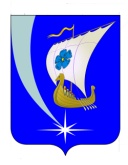 АДМИНИСТРАЦИЯ ПУЧЕЖСКОГО МУНИЦИПАЛЬНОГО РАЙОНА П О С Т А Н О В Л Е Н И Еот 23.06.2020								                                № 246-п г. ПучежОб утверждении Порядка определения размера вреда, причиняемого транспортными средствами, осуществляющими перевозки тяжеловесных грузов при движении по автомобильным дорогам общего пользования местного значения в границах Пучежского муниципального районаВ соответствии с Федеральным законом от 6 октября 2003 года № 131-ФЗ «Об общих принципах организации местного самоуправления в Российской Федерации», Федеральным законом от 8 ноября 2007 года № 257-ФЗ «Об автомобильных дорогах и о дорожной деятельности в Российской Федерации и о внесении изменений в отдельные законодательные акты Российской Федерации», постановлением правительства Российской Федерации от 31 января 2020 года № 67 «Об утверждении правил возмещения вреда, причиняемого тяжеловесными транспортными средствами, об изменении и признании утратившими силу некоторых актов Правительства Российской Федерации», администрация Пучежского муниципального района п о с т а н о в л я е т:1. Утвердить Порядок определения размера вреда, причиняемого транспортными средствами, осуществляющими перевозки тяжеловесных грузов при движении по автомобильным дорогам общего пользования местного значения в границах Пучежского муниципального района (приложение № 1). 2. Определить Показатели размера вреда, причиняемого транспортными средствами, осуществляющими перевозки тяжеловесных грузов при движении по автомобильным дорогам общего пользования местного значения в границах Пучежского муниципального района (приложение № 2). 3. Опубликовать настоящее постановление в «Правовом вестнике Пучежского муниципального района» и разместить на официальном сайте администрации Пучежского муниципального района в информационно-телекоммуникационной сети «Интернет».4.	Настоящее постановление вступает в силу после его официального опубликования.Глава Пучежского муниципального  района                                                              И.Н. ШипковПриложение  №1Утверждено постановлениемадминистрации Пучежского муниципального  районаот 23.06.2020       №246-п  ПОРЯДОКопределения возмещения вреда, причиняемого транспортными средствами,осуществляющими перевозки тяжеловесных грузов, при движении поавтомобильным дорогам общего пользования местного значения,находящимся в муниципальной собственности Пучежского муниципального района1. Настоящий Порядок устанавливает порядок возмещения владельцами транспортных средств, осуществляющих перевозки тяжеловесных грузов по автомобильным дорогам общего пользования местного значения, находящимся в муниципальной собственности Пучежского муниципального района (далее соответственно - транспортные средства, автомобильные дороги), вреда, причиняемого автомобильным дорогам транспортными средствами, а также порядок определения размера такого вреда.2. Вред, причиняемый автомобильным дорогам транспортными средствами (далее - вред), подлежит возмещению владельцами транспортныхсредств. Внесение платы в счет возмещения вреда осуществляется при оформлении специального разрешения на движение транспортных средств.3. Осуществление расчета, начисления и взимания платы в счет возмещения вреда организуется администрацией Пучежского муниципального района в отношении участков автомобильных дорог общего пользования местного значения, находящимся в муниципальной собственности Пучежского муниципального района, по которым проходит маршрут движения транспортного средства.Расчет платы в счет возмещения вреда осуществляется на безвозмездной основе.4. Размер платы в счет возмещения вреда, рассчитанной применительно к каждому участку автомобильной дороги, по которому проходит маршрут конкретного транспортного средства, доводится до сведения владельца транспортного средства органом, выдающим специальное разрешение на движение транспортных средств.5. Размер платы в счет возмещения вреда определяется в зависимости от:а) превышения установленных правилами перевозки грузов автомобильным транспортом, утверждаемыми Правительством Российской Федерации, запрещающими дорожными знаками 3.11 "Ограничение массы" и (или) 3.12 "Ограничение массы, приходящейся на ось транспортного средства" или решением о временном ограничении движения транспортных средств, принимаемом в порядке, предусмотренном частью 2 статьи 30 Федерального закона «Об автомобильных дорогах и о дорожной деятельности в Российской Федерации и о внесении изменений в отдельные законодательные акты Российской Федерации», значений:допустимой массы транспортного средства;допустимой нагрузки на ось транспортного средства;б) протяженности участков автомобильных дорог местного значения, по которым проходит маршрут транспортного средства;г) базового компенсационного индекса текущего года.6. Размер платы в счет возмещения вреда рассчитывается применительно к каждому участку автомобильной дороги, по которому проходит маршрут транспортного средства, по следующей формуле:Пр=[Рпм+(Рпом1+Рпом2+….+Рпомi)] ×S×Tтг ,где:Пр - размер платы в счет возмещения вреда участку автомобильной дороги (рублей);Рпм - размер вреда при превышении значения допустимой массы транспортного средства, определенный для автомобильных дорог местного значения (рублей на 100 километров)Рпом1+ Рпом2 +  … + Рпомi - сумма размеров вреда при превышении значений допустимой нагрузки на каждую ось транспортного средства, определенных для автомобильных дорог местного значения, (рублей на 100 километров);1,2,i - порядковый номер осей транспортного средства, по которым имеется превышение допустимой нагрузки на ось транспортного средства;S - протяженность участка автомобильной дороги (сотни километров);Tтг - базовый компенсационный индекс текущего года, рассчитываемый по следующей формуле:Tтг=Тпг×Iтг ,где:Тпг - базовый компенсационный индекс предыдущего года (базовый компенсационный индекс 2008 года принимается равным 1, Т2008 = 1);Iтг - индекс-дефлятор инвестиций в основной капитал за счет всех источников финансирования на год планирования (при расчете на период более одного года - произведение индексов-дефляторов на соответствующие годы), разработанный Министерством экономического развития Российской Федерации для прогноза социально-экономического развития и учитываемый при формировании федерального бюджета на соответствующий финансовый год и плановый период.7. Общий размер платы в счет возмещения вреда определяется как сумма платежей в счет возмещения вреда, рассчитанных применительно к каждому участку автомобильных дорог, по которому проходит маршрут транспортного средства.8. Средства, полученные в качестве платежей в счет возмещения вреда,подлежат зачислению в доход местного бюджета, если иное не установлено законодательством Российской Федерации.9. Решение о возврате излишне уплаченных (взысканных) платежей в счет возмещения вреда, перечисленных в местного бюджет, принимается в 7-дневный срок со дня получения заявления плательщика.Решение о возврате излишне уплаченных (взысканных) платежей в счет возмещения вреда принимается при условии, что заявителем или его уполномоченным представителем не получено специальное разрешение на движение по автомобильным дорогам транспортных средств.Решение о возврате излишне уплаченных (взысканных) платежей в счет возмещения вреда принимается также в случае, если специальное разрешение на движение по автомобильным дорогам транспортных средств получено, но при осуществлении расчета платы в счет возмещения вреда допущена техническая ошибка.Приложение  №1Утверждено постановлениемадминистрации Пучежского муниципального  районаот 23.06.2020       №246-п  ПОКАЗАТЕЛИопределения размера вреда, причиняемого транспортными средствами, осуществляющими перевозки тяжеловесных грузов, при движении таких транспортных средств по автомобильным дорогам общего пользования местного значения, находящимся в муниципальной собственности Пучежского муниципального районаТаблица 1Размер вреда при превышении значения предельно допустимой массытранспортного средстваТаблица 2Размер вреда при превышении значений предельно допустимых осевыхнагрузок на каждую ось транспортного средстваПревышение предельно допустимой массытранспортного средства (тонн)Размер вреда (рублей на 100 км)До 5 240Свыше 5 до 7285Свыше 7 до 10395Свыше 10 до 15550Свыше 15 до 20760Свыше 20 до 251035Свыше 25 до 301365Свыше 30 до 351730Свыше 35 до 402155Свыше 40 до 452670Свыше 45 до 503255Превышениепредельнодопустимых осевыхнагрузок на осьтранспортногосредства(процентов)Размер вреда длятранспортных средств,не оборудованныхпневматической илиэквивалентной ейподвеской(рублей на 100 км)Размер вреда длятранспортныхсредств,оборудованныхпневматическойили эквивалентнойей подвеской(рублей на 100 км)Размер вреда впериод временныхограничений всвязи снеблагоприятными природно-климатическимиусловиями(рублей на 100 км)До 109257855260От 10 до 2011209507710От 20 до 30200017007710От 30 до 403125266010960От 40 до 504105349015190От 50 до 605215443021260